BMW Drivers Club NSW 2023 Motorkhana Round 5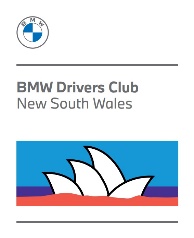 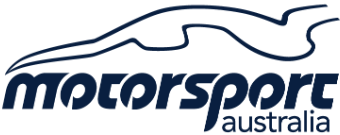 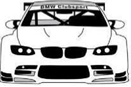 8/10/2023     #1                             #2                                   #3                                    #4/Shootout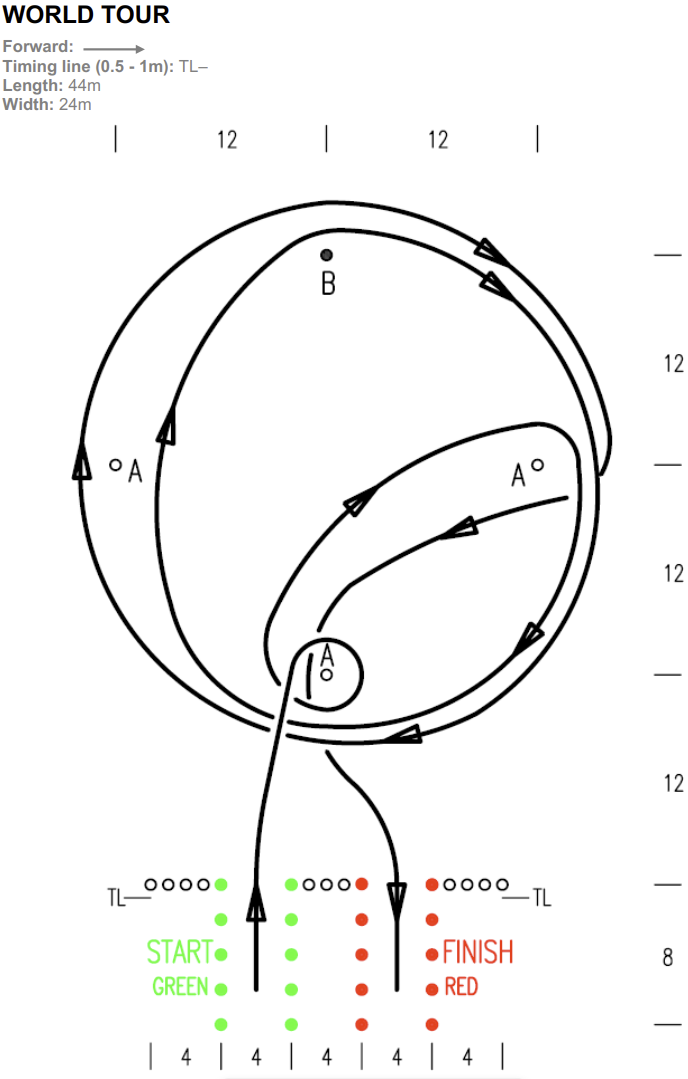 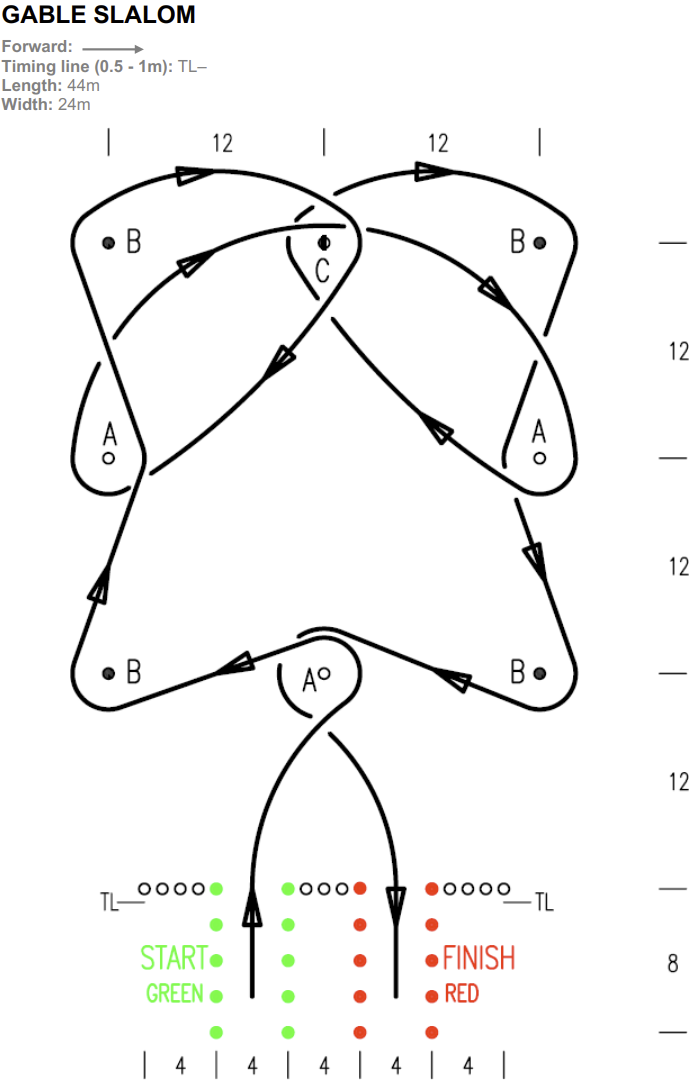 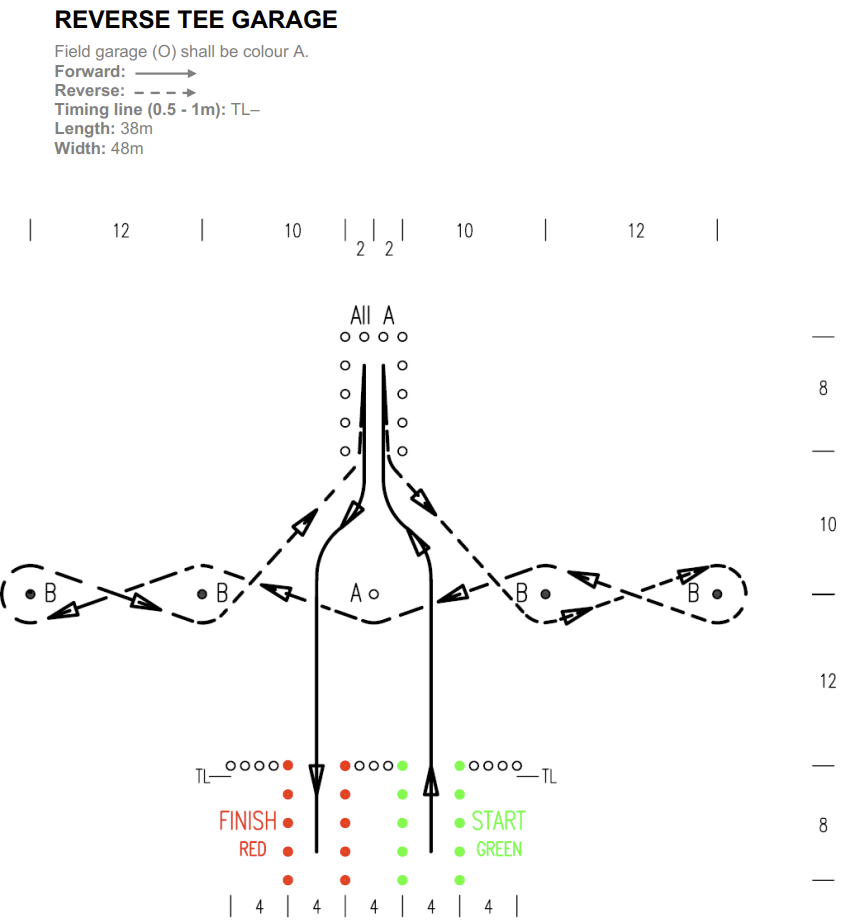 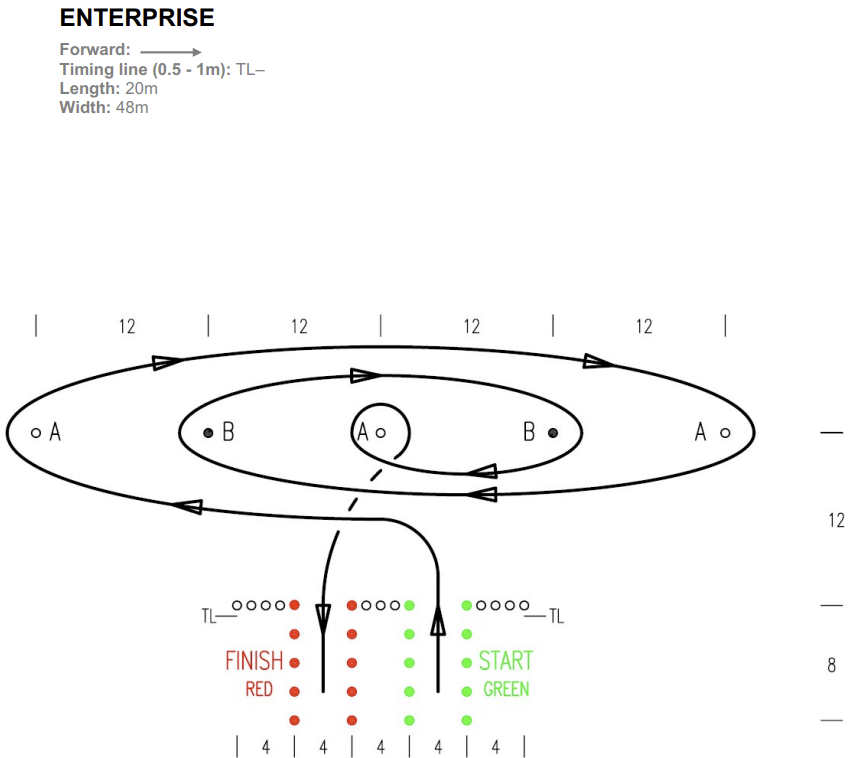 